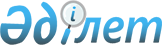 О проекте Закона Республики Казахстан "О внесении дополнений в некоторые законодательные акты Республики Казахстан по вопросам защиты прав потребителей"Постановление Правительства Республики Казахстан от 30 декабря 2008 года N 1287      Сноска. Проект Закона отозван из Мажилиса Парламента РК постановлением Правительства РК от 03.09.2009 года N 1299.      Правительство Республики Казахстан ПОСТАНОВЛЯЕТ: 

      внести на рассмотрение Мажилиса Парламента Республики Казахстан проект Закона Республики Казахстан "О внесении дополнений в некоторые законодательные акты Республики Казахстан по вопросам защиты прав потребителей".        Премьер-Министр 

       Республики Казахстан                         К. Масимов проект      Закон Республики Казахстан О внесении дополнений в некоторые 

законодательные акты Республики Казахстан 

по вопросам защиты прав потребителей        Статья 1. Внести дополнения в следующие законодательные акты Республики Казахстан: 

      1. В Закон Республики Казахстан от 31 мая 1996 года "Об общественных объединениях" (Ведомости Парламента Республики Казахстан, 1996 г., № 8-9, ст. 234; 2000 г., № 3-4, ст. 63; 2001 г., № 24, ст. 338; 2005 г., № 5, ст. 5; № 13, ст. 53; № 9, ст. 67): 

      в статье 19: 

      часть вторую дополнить абзацем восьмым следующего содержания: 

      "- участвовать в качестве независимых экспертов в проверках, связанных с установлением фактов нарушения прав потребителей, инициируемых соответствующими уполномоченными органами;". 

      2. В Закон Республики Казахстан от 12 апреля 2004 года "О регулировании торговой деятельности" (Ведомости Парламента Республики Казахстан, 2004 г., № 6, ст. 44, 2006 г., № 1, ст. 5, 2006 г., № 3, ст. 22, 2006 г., № 23, ст. 141): 

      статью 1 дополнить подпунктами 14), 15), 16), 17) и 18) следующего содержания: 

      "14) управляющий торговым объектом - юридическое лицо, которому принадлежит торговый объект, состоящий на учете в налоговом органе по месту нахождения торгового объекта; 

      15) торговое место - зона работы продавца (продавцов), оборудованное прилавком для расположения товаров, торгового инвентаря и хранения запаса товаров предназначенных для продажи. Торговое место должно соответствовать необходимым санитарно-техническим условиям с учетом ассортимента реализуемых товаров; 

      16) реестр субъектов торговой деятельности - перечень сведений о физических и юридических лицах, занимающихся торговой деятельностью, формируемый управляющим торговым объектом и отвечающий требованиями, установленным настоящим Законом; 

      17) реестр продавцов - перечень сведений о продавцах, непосредственно осуществляющих деятельность по продаже товаров (выполнению работ, оказанию услуг), формируемый субъектами торговой деятельности; 

      18) реестр договоров о предоставлении торговых мест - формируемый управляющим торговым объектом и отвечающий требованиям настоящего закона перечень сведений, представленных лицами, заключившими договоры о предоставлении торговых мест с управляющим торговым объектам."; 

      дополнить статьей 10-1 следующего содержания: 

      "Статья 10-1. Реестр субъектов торговой деятельности 

      1. Реестр субъектов торговой деятельности формирует и ведет управляющий торговым объектом, который содержит следующие сведения: 

      1) полное наименование юридического лица, либо фамилия, имя, отчество физического лица, заключившего договор об аренде торгового места, а также лица, непосредственно осуществляющего торговую деятельность; 

      2) место жительства либо юридический адрес субъекта торговой деятельности; 

      3) данные документа, удостоверяющего личность, государственный регистрационный номер записи о государственной регистрации субъекта торговой деятельности. 

      2. Ведение реестра субъектов торговой деятельности осуществляется управляющим торговым объектом на бумажных и (или) электронных носителях. 

      3. Реестр субъектов торговой деятельности должен храниться в местах недоступных для посторонних лиц в условиях, при которых обеспечивается предотвращение утраты, искажения, подделки информации."; 

      дополнить статьей 32-1 следующего содержания: 

      "Статья 32-1. Права и обязанности субъектов торговой деятельности 

      1.Субъекты торговой деятельности при осуществлении своей деятельности вправе: 

      1) осуществлять любые виды торговой деятельности, если иное не установлено законодательными актами Республики Казахстан; 

      2) осуществлять торговую деятельность с использованием наемного труда в соответствии с законодательными актами Республики Казахстан; 

      3) самостоятельно устанавливать цены на производимые товары (работы, услуги), за исключением случаев, установленных законодательными актами Республики Казахстан; 

      4) обращаться в правоохранительные и государственные органы, осуществляющие контрольные и надзорные функции по вопросам привлечения к ответственности лиц, виновных в нарушении прав субъектов торговой деятельности; 

      5) обращаться в судебные органы для защиты своих прав и законных интересов; 

      6) вносить для рассмотрения в государственные органы предложения об устранении причин и условий, способствующих неисполнению или ненадлежащему исполнению нормативных правовых актов по вопросам поддержки и защиты частного предпринимательства. 

      2. Субъекты торговой деятельности при осуществлении своей деятельности обязаны: 

      1)осуществлять формирование и ведение реестра продавцов, содержащего следующие сведения: 

      а) фамилия, имя и (в случае, если имеется) отчество индивидуального предпринимателя, место его жительства, данные документа, удостоверяющего его личность, индивидуальный идентификационный номер, номер свидетельства о регистрации индивидуального предпринимателя; 

      б) фамилия, имя и (в случае, если имеется) отчество, место жительства, данные, сведения о гражданстве, данные документа, удостоверяющего его личность, индивидуальный идентификационный номер; 

      2) обеспечивать своевременное и точное внесение записей в реестр продавцов; 

      3) вести реестр продавцов на бумажных и (или) электронных носителях; 

      4) хранить и вести реестр продавцов в местах, недоступных для посторонних лиц, в условиях, при которых обеспечивается предотвращение утраты, искажения, подделки информации."; 

      дополнить главой 6-1 следующего содержания: 

      "Глава 6-1. Требования к оборудованию, содержанию торговых 

                  объектов и организации торговой деятельности 

      Статья 32-2. Требования к оборудованию торгового объекта 

      1. Оборудование торгового объекта осуществляется управляющим торговым объектом либо по соглашению сторон. 

      2. На торговом объекте необходимо иметь: 

      1) оборудованные места в соответствии со схемой их размещения; 

      2) оборудованные места для размещения средств пожаротушения и оповещения граждан о случаях возникновения аварийных или чрезвычайных ситуаций; 

      3) доступное место для обозрения необходимой информации, определяемой Правилами организации деятельности торговых рынков, утверждаемых Правительством Республики Казахстан. 

      Статья 32-3. Требования к содержанию торгового объекта 

      1. Содержание торгового объекта осуществляется управляющим торговым объектом в надлежащем санитарном и техническом состоянии. 

      2. На торговом объекте должны обеспечиваться: 

      1) своевременные уборка и мероприятия по его благоустройству; 

      2) проведение санитарно-гигиенических, дезинфекционных мероприятий по предупреждению возникновения очагов инфекционных и паразитарных заболеваний или распространение этих заболеваний, а также локализация и ликвидация таких очагов в случае их возникновения; 

      3) выполнение иных требований законодательства в области санитарно-эпидемиологического благополучия населения, а также пожарной безопасности в соответствии с законодательством Республики Казахстан. 

      Статья 32-4. Требования к организации торговой деятельности 

      В целях организации торговой деятельности управляющий торговым объектом обязан: 

      1) разрабатывать и утверждать схему размещения торговых мест, а также обеспечивать их предоставление в порядке, определяемом Правилами организации деятельности торговых рынков, утверждаемых Правительством Республики Казахстан; 

      2) организовывать охрану торгового объекта и участвовать в поддержании общественного порядка на торговом объекте; 

      3) разрабатывать и по согласованию с государственным органом, осуществляющим государственное регулирование в области пожарной безопасности, утверждать паспорт безопасности, подтверждающий соответствие рынка установленным законодательством Республики Казахстан требованиям безопасности; 

      4) обеспечивать осуществление продажи товаров, соответствующих типу торгового объекта; 

      5) осуществлять формирование и ведение реестра субъектов торговой деятельности; 

      6) осуществлять проверку соответствия продавцов и занимаемых ими торговых мест требованиям, установленным настоящим Законом и в порядке, определяемом Правилами организации деятельности торговых рынков, утверждаемых Правительством Республики Казахстан; 

      7) заключать письменные договоры аренды при сдаче торговых мест в аренду субъектам торговой деятельности, которые должны содержать следующие сведения: 

      а) сведения о заявителе: 

      полное и (в случае если имеется) сокращенное наименование, в том числе фирменное наименование, и организационно - правовая форма юридического лица, место его нахождения, бизнес - идентификационный номер юридического лица; 

      фамилия, имя и (в случае если имеется) отчество индивидуального предпринимателя, сведения о месте его жительства, данные документа, удостоверяющего его личность, индивидуальный идентификационный номер, номер свидетельства о регистрации индивидуального предпринимателя; 

      фамилия, имя и (в случае, если имеется) отчество физического лица, сведения о месте жительства, гражданстве, данные документа, удостоверяющего его личность, индивидуальный идентификационный номер; 

      б) срок аренды торгового места и цели его использования; 

      перечень продавцов, привлекаемых заявителем, и сведения о них, включающие в себя фамилию, имя и (в случае, если имеется) отчество физического лица, данные документа, удостоверяющего его личность, сведения о его гражданстве и правовые основания его привлечения к деятельности по продаже товаров (выполнению работ, оказанию услуг) на торговых местах; 

      в) информация о товаропроизводителе, в том числе об осуществляемом виде деятельности в соответствии с общим классификатором видов экономической деятельности, в случае предоставления торгового места товаропроизводителю; 

      г) сумма арендной платы; 

      8) осуществлять формирование и ведение реестра договоров о предоставлении торговых мест, в который включаются сведения, предоставленные в соответствии с подпунктом 7) статьи 32-4 настоящего закона, а также указывается назначение торговых мест, их расположение, сроки аренды и реквизиты договоров о предоставлении торговых мест в аренду; 

      9) обеспечивать своевременное и точное внесение записей в реестр договоров о предоставлении торговых мест; 

      10) вести реестр договоров о предоставлении торговых мест на бумажных и (или) электронных носителях; 

      11) хранить и вести реестр договоров о предоставлении торговых мест в аренду в местах, недоступных для посторонних лиц, и условиях, при которых обеспечивается предотвращение утраты, искажения, подделки информации.".        Статья 2. Настоящий Закон вводится в действие с 1 июля 2009 года.        Президент 

       Республики Казахстан 
					© 2012. РГП на ПХВ «Институт законодательства и правовой информации Республики Казахстан» Министерства юстиции Республики Казахстан
				